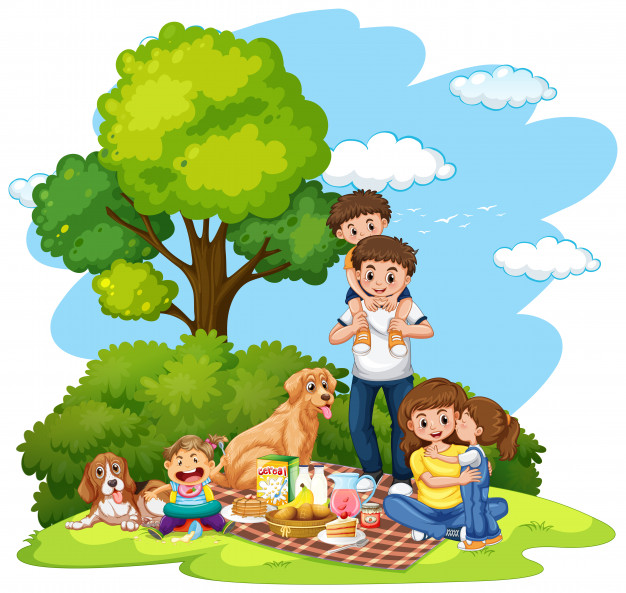 PIĄTEK 22.05.2020R –   PIKNIK RODZINNYZESTAW ĆW. GIMNASTYCZNYCHAktywność fizyczna dzieci w domu. Ćwiczenia Ogolno-kondycyjne.https://www.youtube.com/watch?v=O3FDSNofFXI    „ CO mamy w koszu?”  -  zabawa sensoryczna -  ukryte przedmioty i produkty, które można zabrać na piknik.- rozpoznaje przedmioty przez dotyk.zadania matematyczne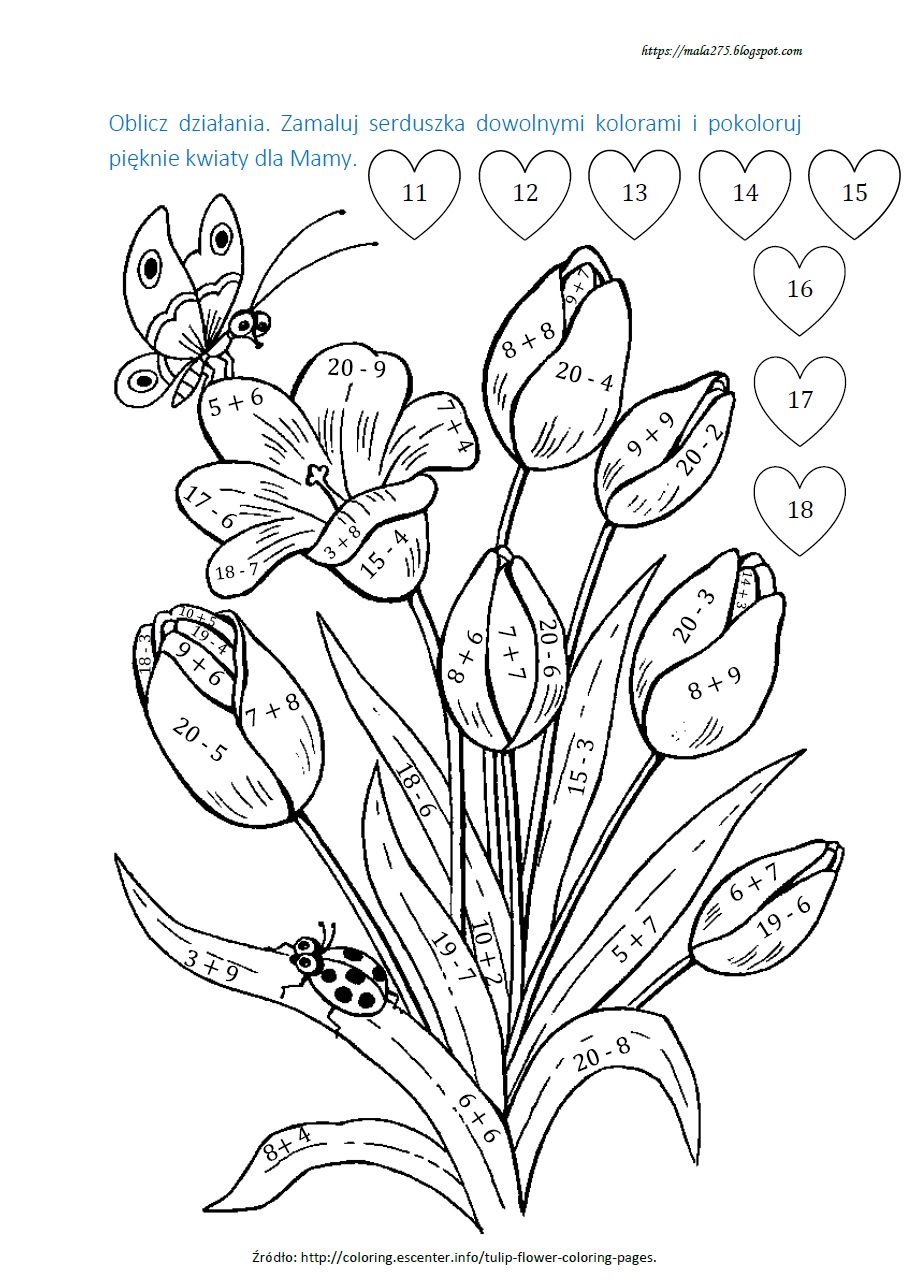 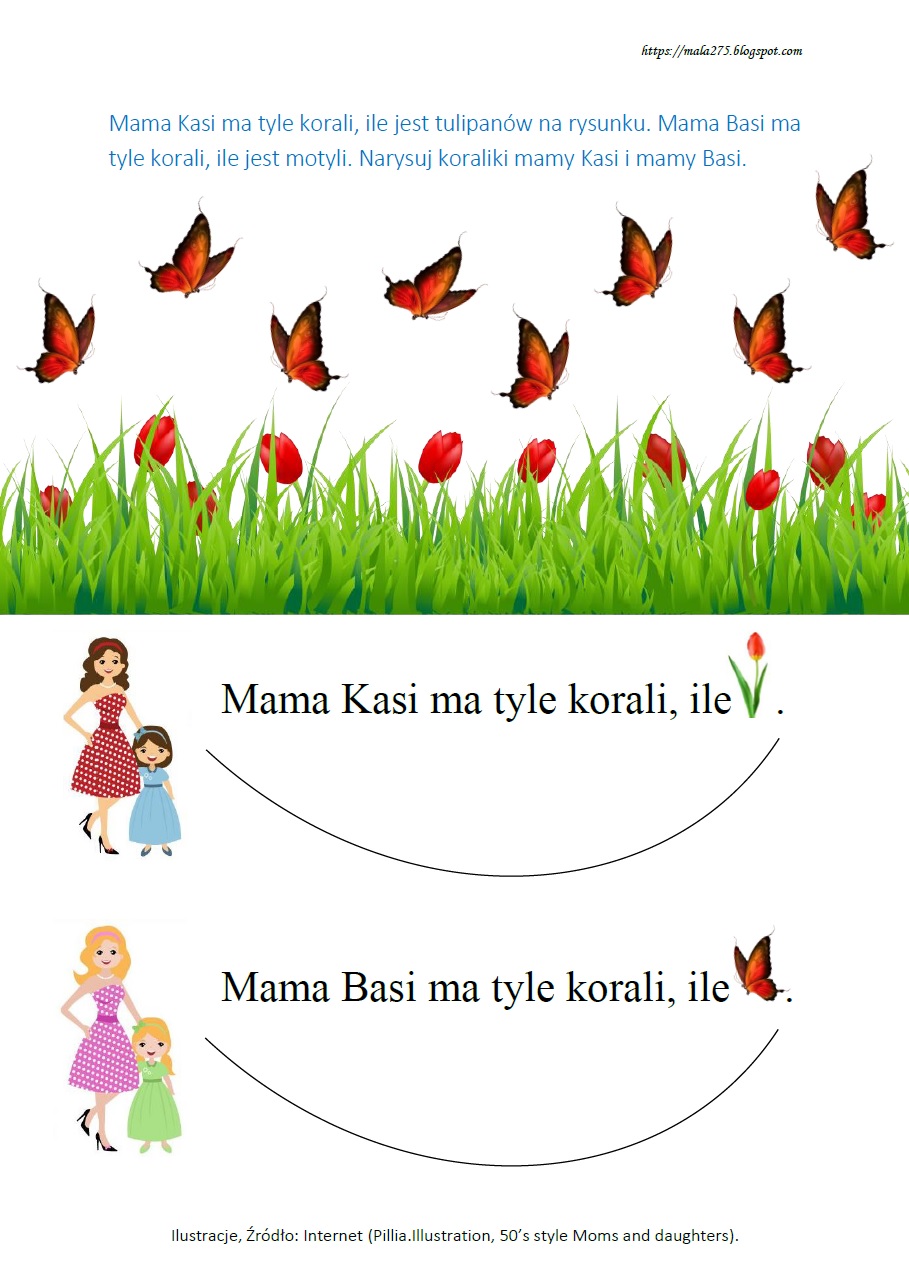 UŁÓŻ ODPOWIEDNIO  KOLOROWE KARTONIKI POD SPOŁGŁOSKAMI I SAMOGŁOSKAMI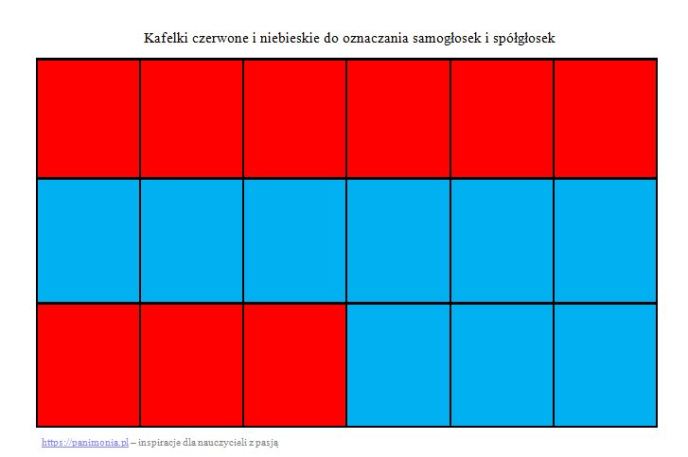 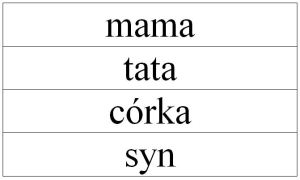 NAUKA PIOSENKI W JĘZYKU ANGIELSKIM  „I Love My Mommy” -  https://www.youtube.com/watch?v=A014gTIAengI love my mommy, I love my mommy
I love my mommy, yes I do.
Here's a kiss and a hug for you
Thank you mommy for all you do
Happy Mother's Day, Happy Mother's Day
Happy Mother's Day, I love you.

I love my mommy, I love my mommy
I love my mommy, yes I do.
Here's a kiss and a hug for you
Thank you mommy for all you do
Happy Mother's Day, Happy Mother's Day
Happy Mother's Day, I love you.

Happy Mother's Day, I love you.ŻYCZYMY UDANEJ PRACY I WSPANIAŁEJ  ZABAWY           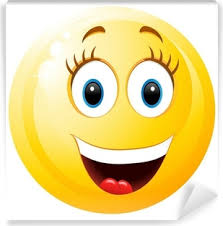 